REPUBLIKA SLOVENIJA 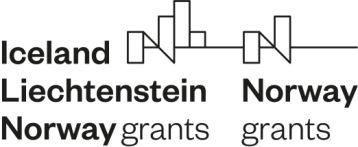 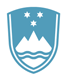 Služba vlade republike slovenije za razvoj                                     in evropsko kohezijsko politikoKotnikova 5, 1000 Ljubljana T: 01 400 34 43E: gp.svrk@gov.siwww.svrk.gov.si
Kontaktne osebe po seznamu deležnikovŠtevilka: 544-7/2017/178Datum: 8. junij 2018Zadeva:  	Napoved posvetovanj z deležniki v fazi oblikovanja vsebinsko poglobljenih zasnov programov v okviru programiranja Norveškega finančnega mehanizma in Finančnega mehanizma EGP 2014–2021 Spoštovani, Služba Vlade RS za razvoj in evropsko kohezijsko politiko (SVRK) je v vlogi Nacionalne kontaktne točke dne 17. 4. 2018 podpisala Memorandum o soglasju za izvajanje Finančnega mehanizma EGP 2014– 2021, ki je bil podpisan z Islandijo, Kneževino Lihtenštajn in Kraljevino Norveško ter Memorandum o soglasju za izvajanje Norveškega finančnega mehanizma 2014–2021, ki je bil podpisan s Kraljevino Norveško. S tem je bila zagotovljena pravna podlaga za dodelitev sredstev finančnih mehanizmov Sloveniji.V okviru procesa priprave vsebin vključenih v Memoranduma o sodelovanju sta bila v Sloveniji oblikovana predloga za dva programa, tj. program Krepitev človeških virov (vključuje tri programska področja: 1) Izobraževanje in usposabljanje, štipendije, vajeništva in podjetništva za mlade, 2) Usklajevanje poklicnega in zasebnega življenja in 3)Dobro upravljanje, odgovorne institucije in transparentnost) in program Blaženje podnebnih sprememb in prilagajanje nanje (vključuje tri programska področja: 1) Blažitev posledic podnebnih sprememb in prilagajanje nanje,  2) Obnovljivi viri energije, energetska učinkovitost in energetska varnost in 3) Dobro upravljanje, odgovorne institucije in transparentnost).V skladu s pravnimi podlagami mora  SVRK do 17. 10. 2018 državam donatoricam, za vsak program posebej, predložiti vsebinsko poglobljeni zasnovi programov (t.i. Concept Note), na podlagi katerih bosta sklenjena Sporazuma o programih (t. i. Programme Agreement). Z namenom priprave zasnove programov bo SVRK, organizirala posvetovanja s ključnimi deležniki na posameznih programskih področjih. Posvetovanja s ključnimi deležniki bodo izvedena 4. in 5. julija 2018.Vaša organizacija je bila prepoznana kot ključen deležnik za eno ali več področij v okviru programa »Krepitev človeškega kapitala« in/ali »Blaženje podnebnih sprememb in prilagajanje nanje«. V ta namen vas prosimo, da identificirate predstavnike vaše organizacije za posamezno programsko področje, ki bodo lahko aktivno sodelovali na že omenjenih posvetovanjih 4. in 5. julija 2018.  Uradno vabilo z dnevnim redom in vsebinskim gradivom za posvetovanje z deležniki, vam bomo posredovali v tednu od 18. do 22. junija 2018.Z lepimi pozdravi,Poslano po elektronski pošti:tanja.bolte@gov.si, marija.markes@gov.si, polona.demsar-mitrovic@gov.si, erik.potocar@gov.si,  martina.strubelj@gov.si, peter.zajc@rra-koroska.si, gp.mgrt@gov.si, duska.radovan@gov.si, hermina.oberstar@gov.si, gorazd.gruntar@gov.si, maja.jeglic@gov.si, barbara.zizic@gov.si, darko.but@urszr.si, jurij.rezek@gov.si, marjana.duhovnik@gov.si, hto@zrsvn.si, anton.pogacnik@leag.si, ezs@ezs.si, dragica.marinic@stajerskagz.si, janja.leban@gzs.si, info@zens.si, andrej.resman@zens.si, join@circularchange.com, sebastijan.zupanc@gzs.si, gaja@umanotera.org, polona@umanotera.org, tajnistvo@nib.si, orz@siol.com, stane.merse@ijs.si, matjaz.steblaj@ijs.si, tomaz.katrasnik@fs.uni-lj.si, jelena.zoric@ef.uni-lj.si, matjaz.denac@um.si, tomaz.kramberger@um.si, peter.virtic@um.si, marjana.dermelj@gov.si, urska.kovac-zlobko@gov.si, gp.mddsz@gov.si, marusa.gortnar@gov.si, simona.rajsp@gov.si, gp.mizs@gov.si, tit.neubauer@gov.si, mija.javornik@gov.si, sabrina.urnaut@ess.gov.si, mavricija.batic@ess.gov.si, urska.marentic@cpi.si, info@cpi.si, sabina.klanecek@gov.si, mija.cankar@gov.si, katja.kugler@gov.si, gp.mp@gov.si, nevenka.preslenkova@gov.si, metka.sosteric@gov.si, gp.mk@gov.si, info@skupnostobcin.si, info@zdruzenjeobcin.si, zmos@koper.si, liljana.drevensek@ljubljana.si, info@zrss.si, info@solazaravnatelje.si, info@acs.si, info@csod.si, da.kavcic@csod.si, Erika.Lencic-Stojanovic@gov.si, gp@mju.gov.si, elvira.kalkan@gov.si, breda.gruden@gov.si, info@spiritslovenia.si, gp.un@gov.si, maja.mamlic@gov.si, maja.hostnik@mreza-mama.si, info@mreza-mama.si, tin.kampl@mss.si, info@mss.si, jaka.trilar@studentska-org.si, info@studentska-org.si, info@sviz.si, andreja.poje@sindikat-zsss.si, zsss@sindikat-zsss.si, info@zasss.si, zdruzenje@socialnaekonomija.si, tina.divjak@cnvos.si, info@cnvos.si, gregor.pecan@guest.arnes.si, fani-al.mansour@guest.arnes.si, rektorat@uni-lj.si, rektorat@um.si, tajnistvo@pef.uni-lj.si, tina.vrsnik@um.si, dekanat.pef@um.si, aleksandra.kanjuo-mrcela@fdv.uni-lj.si, info@upr.si,  tatjana.mikelic.goja@upr.si, info@pef.upr.si, info@ung.si, vs.nm@guest.arnes.si, rektorat@nova-uni.si, maja.skorupan@zds.si, delodajalci@zds.si, info@gzs.si, info@ozs.si, info@sindikat-prekarcev.si, andrej.bibic@gov.si, tomaz.rus@gov.si, Tanja.Cerne@gov.si, irena.mars@gov.si, andrea.mugerle@gov.siMojca KrischVodja sektorja za finančne mehanizme